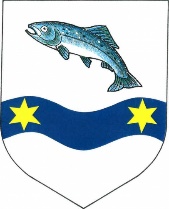 OBEC  OBORAObecní úřad: Obora 117, 440 01  LounyVyřizuje:		Čápová JanaTelefon:		415676104Email:			ouobora@ouobora.czBankovní spojení:	16221481/0100IČ:			00556360Obora:			7.1.2022Číslo jednací:		29/2022Sdělení dle zákona č.106/1999 Sb., o svobodném přístupu k informacímNa Vaši žádost Vám sdělujeme, že Obec Obora k uvedenému datu tj. k  říjnu 2021 neodebírala energie od uvedených společností. Obec Obora nemá žádné příspěvkové organizace.Dvořáková Mariestarostka obce